If you do not hold a level 5 qualification then you must be able to demonstrate all criteria marked with an * to demonstrate comparative experience.  If you do hold a level 5 qualification, it is not necessary to demonstrate that you can meet the criteria marked with an *.Profile Title:Clerk of Works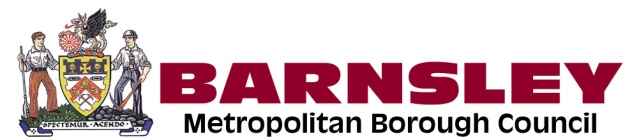 Reports to:Senior EngineerEmployee Management:NoneGrade:7 Profile Ref:118411118411118411Purpose of the PostPurpose of the PostPurpose of the PostPurpose of the PostPurpose of the PostPurpose of the PostPurpose of the PostPurpose of the PostTo ensure S278 and S38 highway works are undertaken in accordance with specificationrequirements and to the specified standards of workmanship and manage effective customer and stakeholder relationships. To ensure S278 and S38 highway works are undertaken in accordance with specificationrequirements and to the specified standards of workmanship and manage effective customer and stakeholder relationships. To ensure S278 and S38 highway works are undertaken in accordance with specificationrequirements and to the specified standards of workmanship and manage effective customer and stakeholder relationships. To ensure S278 and S38 highway works are undertaken in accordance with specificationrequirements and to the specified standards of workmanship and manage effective customer and stakeholder relationships. To ensure S278 and S38 highway works are undertaken in accordance with specificationrequirements and to the specified standards of workmanship and manage effective customer and stakeholder relationships. To ensure S278 and S38 highway works are undertaken in accordance with specificationrequirements and to the specified standards of workmanship and manage effective customer and stakeholder relationships. To ensure S278 and S38 highway works are undertaken in accordance with specificationrequirements and to the specified standards of workmanship and manage effective customer and stakeholder relationships. To ensure S278 and S38 highway works are undertaken in accordance with specificationrequirements and to the specified standards of workmanship and manage effective customer and stakeholder relationships. ResponsibilitiesResponsibilitiesResponsibilitiesResponsibilitiesResponsibilitiesResponsibilitiesResponsibilitiesResponsibilitiesCarry out site visits (in accordance with health and safety guidance) to ensure S278 and S38 highway works are constructed in accordance with the works information, e.g. drawings, specifications etc. and to the specified standards of workmanshipCarry out site visits (in accordance with health and safety guidance) to ensure S278 and S38 highway works are constructed in accordance with the works information, e.g. drawings, specifications etc. and to the specified standards of workmanshipCarry out site visits (in accordance with health and safety guidance) to ensure S278 and S38 highway works are constructed in accordance with the works information, e.g. drawings, specifications etc. and to the specified standards of workmanshipCarry out site visits (in accordance with health and safety guidance) to ensure S278 and S38 highway works are constructed in accordance with the works information, e.g. drawings, specifications etc. and to the specified standards of workmanshipCarry out site visits (in accordance with health and safety guidance) to ensure S278 and S38 highway works are constructed in accordance with the works information, e.g. drawings, specifications etc. and to the specified standards of workmanshipCarry out site visits (in accordance with health and safety guidance) to ensure S278 and S38 highway works are constructed in accordance with the works information, e.g. drawings, specifications etc. and to the specified standards of workmanshipCarry out site visits (in accordance with health and safety guidance) to ensure S278 and S38 highway works are constructed in accordance with the works information, e.g. drawings, specifications etc. and to the specified standards of workmanshipCarry out site visits (in accordance with health and safety guidance) to ensure S278 and S38 highway works are constructed in accordance with the works information, e.g. drawings, specifications etc. and to the specified standards of workmanshipTo produce accurate records of site activities of projects under the post holders control, e.g. maintain a diary to record progress, delays, site visits and other significant facts.To produce accurate records of site activities of projects under the post holders control, e.g. maintain a diary to record progress, delays, site visits and other significant facts.To produce accurate records of site activities of projects under the post holders control, e.g. maintain a diary to record progress, delays, site visits and other significant facts.To produce accurate records of site activities of projects under the post holders control, e.g. maintain a diary to record progress, delays, site visits and other significant facts.To produce accurate records of site activities of projects under the post holders control, e.g. maintain a diary to record progress, delays, site visits and other significant facts.To produce accurate records of site activities of projects under the post holders control, e.g. maintain a diary to record progress, delays, site visits and other significant facts.To produce accurate records of site activities of projects under the post holders control, e.g. maintain a diary to record progress, delays, site visits and other significant facts.To produce accurate records of site activities of projects under the post holders control, e.g. maintain a diary to record progress, delays, site visits and other significant facts.Provide professional advice, guidance and information in relation to the relevant area of specialism, ensuring works are carried out in accordance with plans, policies and procedures.Provide professional advice, guidance and information in relation to the relevant area of specialism, ensuring works are carried out in accordance with plans, policies and procedures.Provide professional advice, guidance and information in relation to the relevant area of specialism, ensuring works are carried out in accordance with plans, policies and procedures.Provide professional advice, guidance and information in relation to the relevant area of specialism, ensuring works are carried out in accordance with plans, policies and procedures.Provide professional advice, guidance and information in relation to the relevant area of specialism, ensuring works are carried out in accordance with plans, policies and procedures.Provide professional advice, guidance and information in relation to the relevant area of specialism, ensuring works are carried out in accordance with plans, policies and procedures.Provide professional advice, guidance and information in relation to the relevant area of specialism, ensuring works are carried out in accordance with plans, policies and procedures.Provide professional advice, guidance and information in relation to the relevant area of specialism, ensuring works are carried out in accordance with plans, policies and procedures.Liaise, negotiate, and collaborate with internal and external stakeholders including managers, employees, councillors, members of the public and partnership agencies, dealing with complaints/enquiries, investigating them and taking appropriate action.Liaise, negotiate, and collaborate with internal and external stakeholders including managers, employees, councillors, members of the public and partnership agencies, dealing with complaints/enquiries, investigating them and taking appropriate action.Liaise, negotiate, and collaborate with internal and external stakeholders including managers, employees, councillors, members of the public and partnership agencies, dealing with complaints/enquiries, investigating them and taking appropriate action.Liaise, negotiate, and collaborate with internal and external stakeholders including managers, employees, councillors, members of the public and partnership agencies, dealing with complaints/enquiries, investigating them and taking appropriate action.Liaise, negotiate, and collaborate with internal and external stakeholders including managers, employees, councillors, members of the public and partnership agencies, dealing with complaints/enquiries, investigating them and taking appropriate action.Liaise, negotiate, and collaborate with internal and external stakeholders including managers, employees, councillors, members of the public and partnership agencies, dealing with complaints/enquiries, investigating them and taking appropriate action.Liaise, negotiate, and collaborate with internal and external stakeholders including managers, employees, councillors, members of the public and partnership agencies, dealing with complaints/enquiries, investigating them and taking appropriate action.Liaise, negotiate, and collaborate with internal and external stakeholders including managers, employees, councillors, members of the public and partnership agencies, dealing with complaints/enquiries, investigating them and taking appropriate action.Contribute to service performance management, promoting quality practice and service delivery, ensuring continuous improvement.Contribute to service performance management, promoting quality practice and service delivery, ensuring continuous improvement.Contribute to service performance management, promoting quality practice and service delivery, ensuring continuous improvement.Contribute to service performance management, promoting quality practice and service delivery, ensuring continuous improvement.Contribute to service performance management, promoting quality practice and service delivery, ensuring continuous improvement.Contribute to service performance management, promoting quality practice and service delivery, ensuring continuous improvement.Contribute to service performance management, promoting quality practice and service delivery, ensuring continuous improvement.Contribute to service performance management, promoting quality practice and service delivery, ensuring continuous improvement.Develop and maintain knowledge of local and national regulations, policies and procedures which have implications for service delivery, to satisfy internal and external demands.Develop and maintain knowledge of local and national regulations, policies and procedures which have implications for service delivery, to satisfy internal and external demands.Develop and maintain knowledge of local and national regulations, policies and procedures which have implications for service delivery, to satisfy internal and external demands.Develop and maintain knowledge of local and national regulations, policies and procedures which have implications for service delivery, to satisfy internal and external demands.Develop and maintain knowledge of local and national regulations, policies and procedures which have implications for service delivery, to satisfy internal and external demands.Develop and maintain knowledge of local and national regulations, policies and procedures which have implications for service delivery, to satisfy internal and external demands.Develop and maintain knowledge of local and national regulations, policies and procedures which have implications for service delivery, to satisfy internal and external demands.Develop and maintain knowledge of local and national regulations, policies and procedures which have implications for service delivery, to satisfy internal and external demands.To assist in the formulation and implementation of the Service's Training Plans for both in-service and ongoing professional training.To assist in the formulation and implementation of the Service's Training Plans for both in-service and ongoing professional training.To assist in the formulation and implementation of the Service's Training Plans for both in-service and ongoing professional training.To assist in the formulation and implementation of the Service's Training Plans for both in-service and ongoing professional training.To assist in the formulation and implementation of the Service's Training Plans for both in-service and ongoing professional training.To assist in the formulation and implementation of the Service's Training Plans for both in-service and ongoing professional training.To assist in the formulation and implementation of the Service's Training Plans for both in-service and ongoing professional training.To assist in the formulation and implementation of the Service's Training Plans for both in-service and ongoing professional training.To ensure that the Council’s statutory duties and responsibilities are undertaken and Council policy is discharged in respect of service deliveryTo ensure that the Council’s statutory duties and responsibilities are undertaken and Council policy is discharged in respect of service deliveryTo ensure that the Council’s statutory duties and responsibilities are undertaken and Council policy is discharged in respect of service deliveryTo ensure that the Council’s statutory duties and responsibilities are undertaken and Council policy is discharged in respect of service deliveryTo ensure that the Council’s statutory duties and responsibilities are undertaken and Council policy is discharged in respect of service deliveryTo ensure that the Council’s statutory duties and responsibilities are undertaken and Council policy is discharged in respect of service deliveryTo ensure that the Council’s statutory duties and responsibilities are undertaken and Council policy is discharged in respect of service deliveryTo ensure that the Council’s statutory duties and responsibilities are undertaken and Council policy is discharged in respect of service deliveryUndertake any other duties commensurate with the role as requested by management.Undertake any other duties commensurate with the role as requested by management.Undertake any other duties commensurate with the role as requested by management.Undertake any other duties commensurate with the role as requested by management.Undertake any other duties commensurate with the role as requested by management.Undertake any other duties commensurate with the role as requested by management.Undertake any other duties commensurate with the role as requested by management.Undertake any other duties commensurate with the role as requested by management.Education and TrainingEducation and TrainingEducation and TrainingEducation and TrainingEducation and TrainingEducation and TrainingMeasureRankLevel 5 qualification in a relevant discipline  OR Extensive Equivalent Experience*Level 5 qualification in a relevant discipline  OR Extensive Equivalent Experience*Level 5 qualification in a relevant discipline  OR Extensive Equivalent Experience*Level 5 qualification in a relevant discipline  OR Extensive Equivalent Experience*Level 5 qualification in a relevant discipline  OR Extensive Equivalent Experience*Level 5 qualification in a relevant discipline  OR Extensive Equivalent Experience*A/CERelevant ExperienceRelevant ExperienceRelevant ExperienceRelevant ExperienceRelevant ExperienceRelevant ExperienceMeasureRank*Extensive experience of carrying out or inspecting a full range of improvement and maintenance works on the public highway*Extensive experience of carrying out or inspecting a full range of improvement and maintenance works on the public highway*Extensive experience of carrying out or inspecting a full range of improvement and maintenance works on the public highway*Extensive experience of carrying out or inspecting a full range of improvement and maintenance works on the public highway*Extensive experience of carrying out or inspecting a full range of improvement and maintenance works on the public highway*Extensive experience of carrying out or inspecting a full range of improvement and maintenance works on the public highwayA/IEExperience of carrying out or inspecting  improvement and maintenance works on the public highway.Experience of carrying out or inspecting  improvement and maintenance works on the public highway.Experience of carrying out or inspecting  improvement and maintenance works on the public highway.Experience of carrying out or inspecting  improvement and maintenance works on the public highway.Experience of carrying out or inspecting  improvement and maintenance works on the public highway.Experience of carrying out or inspecting  improvement and maintenance works on the public highway.A/IEExperience of liaising and dealing with members of the public, managers and external agenciesExperience of liaising and dealing with members of the public, managers and external agenciesExperience of liaising and dealing with members of the public, managers and external agenciesExperience of liaising and dealing with members of the public, managers and external agenciesExperience of liaising and dealing with members of the public, managers and external agenciesExperience of liaising and dealing with members of the public, managers and external agenciesA/IEExperience and knowledge of procedure manuals in delivering work instructions and maintaining standards.Experience and knowledge of procedure manuals in delivering work instructions and maintaining standards.Experience and knowledge of procedure manuals in delivering work instructions and maintaining standards.Experience and knowledge of procedure manuals in delivering work instructions and maintaining standards.Experience and knowledge of procedure manuals in delivering work instructions and maintaining standards.Experience and knowledge of procedure manuals in delivering work instructions and maintaining standards.A/IEGeneral and Special KnowledgeGeneral and Special KnowledgeGeneral and Special KnowledgeGeneral and Special KnowledgeGeneral and Special KnowledgeGeneral and Special KnowledgeMeasureRankKnowledge of local and national policies, procedures and legislation relevant to the area of work, including  Construction (Design & Management) Regulations 2015.Knowledge of local and national policies, procedures and legislation relevant to the area of work, including  Construction (Design & Management) Regulations 2015.Knowledge of local and national policies, procedures and legislation relevant to the area of work, including  Construction (Design & Management) Regulations 2015.Knowledge of local and national policies, procedures and legislation relevant to the area of work, including  Construction (Design & Management) Regulations 2015.Knowledge of local and national policies, procedures and legislation relevant to the area of work, including  Construction (Design & Management) Regulations 2015.Knowledge of local and national policies, procedures and legislation relevant to the area of work, including  Construction (Design & Management) Regulations 2015.A/IEKnowledge of various methods of measurement and estimating processes.Knowledge of various methods of measurement and estimating processes.Knowledge of various methods of measurement and estimating processes.Knowledge of various methods of measurement and estimating processes.Knowledge of various methods of measurement and estimating processes.Knowledge of various methods of measurement and estimating processes.A/IEKnowledge of materials, works specifications and schedules.Knowledge of materials, works specifications and schedules.Knowledge of materials, works specifications and schedules.Knowledge of materials, works specifications and schedules.Knowledge of materials, works specifications and schedules.Knowledge of materials, works specifications and schedules.A/IEDetailed knowledge and understanding of maintenance, repair, design and treatment processes.Detailed knowledge and understanding of maintenance, repair, design and treatment processes.Detailed knowledge and understanding of maintenance, repair, design and treatment processes.Detailed knowledge and understanding of maintenance, repair, design and treatment processes.Detailed knowledge and understanding of maintenance, repair, design and treatment processes.Detailed knowledge and understanding of maintenance, repair, design and treatment processes.A/IESkills and AbilitiesSkills and AbilitiesSkills and AbilitiesSkills and AbilitiesSkills and AbilitiesSkills and AbilitiesMeasureRankGood communication, negotiation and interpersonal skills with the ability to deal with a variety of internal and external stakeholders including customers.Good communication, negotiation and interpersonal skills with the ability to deal with a variety of internal and external stakeholders including customers.Good communication, negotiation and interpersonal skills with the ability to deal with a variety of internal and external stakeholders including customers.Good communication, negotiation and interpersonal skills with the ability to deal with a variety of internal and external stakeholders including customers.Good communication, negotiation and interpersonal skills with the ability to deal with a variety of internal and external stakeholders including customers.Good communication, negotiation and interpersonal skills with the ability to deal with a variety of internal and external stakeholders including customers.A/IEAbility to oversee works being carried out on the existing and future public highway Ability to oversee works being carried out on the existing and future public highway Ability to oversee works being carried out on the existing and future public highway Ability to oversee works being carried out on the existing and future public highway Ability to oversee works being carried out on the existing and future public highway Ability to oversee works being carried out on the existing and future public highway A/IEGood organisation and time management skills with the ability to work under pressure by organising and prioritising work loads, being self-motivated and able to use own initiative.Good organisation and time management skills with the ability to work under pressure by organising and prioritising work loads, being self-motivated and able to use own initiative.Good organisation and time management skills with the ability to work under pressure by organising and prioritising work loads, being self-motivated and able to use own initiative.Good organisation and time management skills with the ability to work under pressure by organising and prioritising work loads, being self-motivated and able to use own initiative.Good organisation and time management skills with the ability to work under pressure by organising and prioritising work loads, being self-motivated and able to use own initiative.Good organisation and time management skills with the ability to work under pressure by organising and prioritising work loads, being self-motivated and able to use own initiative.A/IEAbility to produce quality documentation including reports.Ability to produce quality documentation including reports.Ability to produce quality documentation including reports.Ability to produce quality documentation including reports.Ability to produce quality documentation including reports.Ability to produce quality documentation including reports.A/IEAbility to understand and analyse plans at different scales.Ability to understand and analyse plans at different scales.Ability to understand and analyse plans at different scales.Ability to understand and analyse plans at different scales.Ability to understand and analyse plans at different scales.Ability to understand and analyse plans at different scales.A/IEAdditional RequirementsAdditional RequirementsAdditional RequirementsAdditional RequirementsAdditional RequirementsAdditional RequirementsMeasureRankWilling to work flexibly in accordance with policies and procedures to meet the operational needs of the council.Willing to work flexibly in accordance with policies and procedures to meet the operational needs of the council.Willing to work flexibly in accordance with policies and procedures to meet the operational needs of the council.Willing to work flexibly in accordance with policies and procedures to meet the operational needs of the council.Willing to work flexibly in accordance with policies and procedures to meet the operational needs of the council.Willing to work flexibly in accordance with policies and procedures to meet the operational needs of the council.IEWilling to undertake training and continuous professional development in connection with the post.Willing to undertake training and continuous professional development in connection with the post.Willing to undertake training and continuous professional development in connection with the post.Willing to undertake training and continuous professional development in connection with the post.Willing to undertake training and continuous professional development in connection with the post.Willing to undertake training and continuous professional development in connection with the post.IEWork in accordance with the Council's vision, priorities, values and behaviours.Work in accordance with the Council's vision, priorities, values and behaviours.Work in accordance with the Council's vision, priorities, values and behaviours.Work in accordance with the Council's vision, priorities, values and behaviours.Work in accordance with the Council's vision, priorities, values and behaviours.Work in accordance with the Council's vision, priorities, values and behaviours.IEAble to undertake any travel in connection with the post.Able to undertake any travel in connection with the post.Able to undertake any travel in connection with the post.Able to undertake any travel in connection with the post.Able to undertake any travel in connection with the post.Able to undertake any travel in connection with the post.IE